Психологические особенности детей раннего возрастапедагог - психолог: Копанскова Е.Е.Малыш - не маленькая копия взрослого. Он живет по своим возрастным законам. Знание этих законов помогает родителям лучше понимать и развивать своего кроху. Эта статья кратко, без лишних отступлений расскажет Вам о важнейших ступенях в развитии и особенностях психологии детей в возрасте 1-3 летФизиология1 год. Ребенок неустойчиво стоит на широко расставленных ногах, при ходьбе раскачивается со стороны в сторону. У малыша относительно длинное туловище, большая голова (1/5 от общей длины тела), короткие ноги. Центр тяжести выше, чем у взрослого. Недостаточное развитие свода стопы.С первой половины 2-го года малыш может начать проситься на горшок.2 года. Основные приобретения за этот период: овладение прямой походкой; развитие предметной деятельности (манипулирует с предметами), овладение речью; намечаются необходимые изгибы позвоночника (шейный, грудной, поясничный).2-2,5 года окончательно прорезываются молочные зубы (всего 20).С 2 до 3 лет происходит быстрое окостенение конечностей, однако кисти рук еще сохраняют хрящевое строение.Совершенствуется работа систем кровообращения и дыхания: замедляется частота пульса, увеличивается количество крови, которое сердце  выбрасывает в 1 удар, увеличивается объем легких; дыхание в возрасте 2-3 года частое, неровное, поверхностное.Движения: ходьба, лазание, бег, метание.Нервная система: повышается ее работоспособность, нервные клетки не так утомляются, поэтому малыш уже может бодрствовать до 6 часов без перерыва.Развитие психики и познавательной деятельностиНа развитие психики ребенка 1-3 лет влияют:1. Овладение прямой походкой. Овладение ходьбой развивает способность ориентироваться в пространстве. Мышечное чувство становится мерой отсчета расстояний и пространственного расположения предметов. Приближаясь к предмету, на который смотрит ребенок, он начинает понимать направление и удаленность.2. Развитие предметных действий – овладение способами обращения с предметами как это принято в обществе. Ребенок учится у взрослых постоянному назначению вещей. Предметы, окружающие малыша (мебель, одежда, посуда, игрушки и т.д.) имеют определенное значение в мире людей. Это значение вещей малыш постигает в раннем детстве. Соотнося предметы между собой, орудуя ими, ребенок наибольшим образом способствует развитию психики. Начинают появляться новые виды деятельности: игра и продуктивные (рисование, лепка, конструирование). Малыш накапливает впечатления, что способствует развитию речиПамять  	В начале 2-го года малыш узнает знакомых людей, даже если он их не видел несколько недель, хорошо вспоминает события недельной давности, хорошо ориентируется в расположении комнат в квартире и предметов в них. Выходя на улицу сам, подходит к месту, где недавно играл.К концу 2-го года узнавание более совершенно.  Помнит события трехмесячной давности.На 3-м году жизни малыш может вспомнить события, происходившие с ним 6 месяцев назад (например, летом вспоминают зимние события).Внимание непроизвольноОсобенности нервной системы ребенка таковы, что он не может долго концентрировать свое внимание на одном виде деятельности. Однако по сравнению с более ранним возрастом внимание становиться более устойчивым. В 1 год может удерживать внимание на одной игрушке 10 минут, в 3 года – примерно 30 минут, а если сильно заинтересовался, то может быть трудно отвлечь и через полчаса. Трудно привлечь внимание к предмету, который малыша не интересует. Очень важно в этом возрасте побуждать ребенка чем-то заняться, вызывать его интерес, но не принуждать.В возрасте 1-3 года активно развивается воображение (например, малыш скачет на палке, как на лошади).Восприятие  крайне несовершенноРебенок в 1 год неспособен последовательно рассматривать предмет и выяснять его свойства. Обычно малыш выделяет только один признак, который бросается в глаза. Например, усвоив слово «пти» (птичка) малыш начинает называть так все предметы, у которых есть что-то похожее на клюв.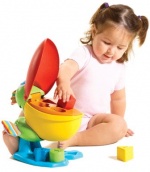 К концу 3-го года ребенок  усваивает 5-6 форм (круг, овал, квадрат, прямоугольник, треугольник, многоугольник), 8 цветов (красный, оранжевый, желтый, зеленый, синий, фиолетовый, белый, черный).Наибольшее влияние на развитие интеллекта  оказывают действия с предметами (орудиями): соотнесение предметов между собой (например, складывание пирамидки), употребление орудий (например, кушает ложкой).Малышу свойственна повышенная эмоциональностьМышление           Развиваются наглядно действенное и наглядно образное мышление. Зарождаются обобщения. Ребенок начинает усваивать знаки, однако они  пока разобщены, не связаны между собой.В возрасте 1-2 лет ребенок начинает активно экспериментировать методом проб и ошибок, использовать разные способы действия с предметами. Например, заметив направление, в котором упал предмет, малыш его будет бросать снова и снова разными способами и смотреть на результат. Закатившуюся вещицу ребенок будет также доставить разными способам: с помощью, веревки, палки, ложки и т.п.В раннем возрасте слово взрослого может содействовать развитию наглядно-действенного мышления. Взрослый может подсказать ребенку выход из ситуации не только действием, но и словом. Например, если малыш настойчиво тянет коробку через прутья кровати, взрослый может дать только словесную инструкцию: «Поверни коробочку, тогда она пройдет»Речь С 11 месяцев начинается переход от дофонемной к фонемной речи. Этот процесс продолжается на 2-м, 3-м и даже 4-м годах жизни.До 1,5 лет речь развивается медленно (ребенок усваивает от 30-40 до 100 слов) и употребляется редко. После полутора лет – резкий перелом: малыш начинает требовать называть предметы, произносит слова, которые эти предметы обозначают.2-й и 3-й годы жизни ребенка – сензитивный период в усвоении речи. Развитие происходит в двух направлениях: 1) совершенствуется понимание малышом речи взрослых; 2) складывается собственная активная речь. Если в этот период происходит задержка в развитии речи, то позже наверстать упущенное очень сложно.Вторая половина 2-го года – переход к активной, самостоятельной речи, направленной на управление поведением окружающих людей и на овладение собственным поведением.К концу 2-го года начинается развитие двухсловных, а затем и многословных предложений, внутри который с 2-х лет начинается согласование всех слов предложения. К 3-м годам малыш в основном правильно применяет падежи. Примерно в это же время ребенок начинает сознательно контролировать правильность своих высказываний и речи других людей.На 3-м году жизни у ребенка меняется понимание речи взрослого человека. Малыш к этому возрасту не только понимает отдельные слова и способен выполнить действие по просьбе взрослого, но и начинает слушать любые высказывания взрослого, которые не направлены непосредственно на него.  Ребенок начинает слушать и понимать сообщения, которые выходят за рамки ситуации его общения со взрослым. Это дает малышу  возможность использовать речь, как средство познания мира, недоступного непосредственному опыту ребенка.Словарный запас:1 год – 10-20 слов;1,5 года – 30-40 слов;2 года – до 300 слов;3 года – 1200-1500 слов.С появлением речи становятся шире возможности общения малыша со взрослыми. Появляются отношения сотрудничества.Возраст 1-3 года - критический, потому что в этом возрасте на основе овладения речью происходит переход от естественного к социальному типу развития и создаются предпосылки для формирования личностиИгра В 2-3 года заметное место начинает занимать игра.Примерно в 1г. 3 месяца малыш в игре выполняет не только показанные взрослым действия, но и те, которые наблюдал ранее сам: прижимает куклу, целует ее, мое , укладывает спать; начинает «есть» из пустой чашки, пишет палочкой на столе, «читает».Приблизительно в 1 год и 5 месяцев  происходит скачок: ребенок начинает делать из предметов заместители. Например, хочет умыть куклу, а мыла нет, малыш делает мылом кубик.После 1 года, ближе к полутора лет ребенок делает свои первые рисунки: каракули.     Причем малыш их как-то называет. К 3-м годам ребенок рисует человека в виде «головонога» (голова, шея, 2 ноги). Рисование хорошо развивает воображение и творчество.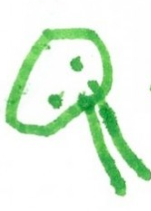 У ребенка 1-3 лет сильно развит интерес к окружающему миру. Желание знать «что это такое» должно замечаться и поощряться родителями.В период от 1 года до 3-х лет развитие мозга и психики ребенка не просто быстрое, а стремительное. От  того, сколько времени, внимания и возможностей для развития предоставляют родители зависят интеллектуальные способности малыша в  дальнейшем. немаловажную роль здесь играют развивающая среда и правильно подобранные развивающие игрушки         В этом возрасте происходит разделение линий психического развития мальчиков и девочек. Им присущи разные типы ведущей деятельности. У мальчиков на основе предметной деятельности формируется предметно-орудийная. У девочек на основе речевой деятельности – коммуникативная. Предметно-орудийная деятельность включает манипуляцию с человеческими предметами, зачатки конструирования, в результате чего у мужчин лучше развито отвлеченное, абстрактное мышление.         Коммуникативная деятельность предполагает освоение логики человеческих отношений. Большинство женщин обладает более развитым, чем у мужчин, социальным мышлением, сфера проявления которого – общение людей. У женщин тоньше интуиция, такт, они более склонны к эмпатии. Половые различия в поведении детей обусловлены не столько биологическими и физиологическими причинами, сколько характером их социального общения.         Ориентация мальчиков и девочек на разные типы деятельности задана социально, вследствие культурных образцов. На самом деле между малышами мужского и женского пола больше сходства, чем различий. Различия появляются позже. В основном же мальчики и девочки развиваются параллельно и проходят одинаковые этапы.Новообразования возраста: зачатки самосознания, развитие Я-концепции, самооценка.     Ребенок проделывает 90% работы по усвоению языка. За три года человек проходит половину пути своего психического развития. Первые представления о себе возникают у ребенка к году.         Это представления о частях своего тела, но обобщить их малыш пока не может. При специальном обучении взрослыми к полутора годам ребенок может узнавать себя в зеркале, осваивает идентичность отражения и своей внешности.     К 3 годам – новый этап самоидентификации: с помощью зеркала ребенок получает возможность формировать свое представление о себе настоящем.       Ребенок интересуется всеми способами подтверждения своего Я. Одухотворяя отдельные части тела, в игре он познает волю над самим собой.      Трехлетний малыш интересуется всем, с ним связанным, например, тенью. Начинает использовать местоимение "я", усваивает свое имя, пол. Идентификация с собственным именем выражается в особом интересе к людям, которые носят такое же имя. Половая идентификация       К 3 годам ребенок уже знает, мальчик он или девочка. Подобные знания дети черпают из наблюдений за поведением родителей, старших братьев и сестер. Это позволяет ребенку понять, каких форм поведения в соответствии с его половой принадлежностью ждут от него окружающие.     Уяснение ребенком принадлежности к конкретному полу происходит в первые 2-3 года жизни, и наличие отца при этом крайне важно. Для мальчиков потеря отца после 4 лет мало сказывается на усвоении социальных ролей. Последствия отсутствия отца у девочек начинают сказываться в подростковом возрасте, когда у многих из них возникают трудности в приспособлении к женской роли при общении с представителями другого пола Возникновение самосознания     К трем годам ребенок проявляет начатки самосознания, у него развивается притязание на признание со стороны взрослых. Положительно оценивая те или иные действия, взрослые придают им привлекательность в глазах детей, пробуждают в детях желание заслужить похвалу, признание.Усвоение языка         Словарный запас детей 1,5 лет обычно содержит около 10 слов, в 1,8 – 50 слов, в 2 года – примерно 200. К трем годам словарный запас составляет уже 900 – 1000 слов. Установлена прямая зависимость между качеством языковой стимуляции в домашнем окружении и развитием речи ребенка в 3 года.    Критическим периодом в развитии детской речи является, по мнению исследователей, возраст от 10 месяцев до 1,5 лет. Именно в это время нужны спокойные и развивающие игры и нежелательны стрессы.     При усвоении языка дети всех народов проходят стадии односоставных, двусоставных и полных предложений. Во всех существующих на земле языках есть правила грамматики, синтаксиса, семантики. Поначалу дети предельно обобщают правила.Умственное развитие       Главным стимулом совершенствования умственной деятельности у "ходячих" детей является их чувственно-двигательная активность. Дети 1-2 лет находятся в первом (сенсомоторном) периоде умственного развития, который Пиаже разделил на 6 стадий. 4 из них ребенок проходит до года.         5 стадия – третичные круговые реакции (1 – 1,5 лет) – экспериментирование с предметами. Цель экспериментов – в них самих: малыши любят наблюдать, как ведут себя предметы в новых ситуациях. На смену рефлекторному поведению приходит истинно мыслительная деятельность: ребенок ищет новые способы взаимодействия с неизвестными ранее предметами.        6 стадия (1,5 – 2 года). Появление символического мышления, то есть способности по запечатленным в мозгу психологическим образам (символам предметов) воспринимать их в тот или иной момент. Теперь ребенок может проделывать операции не с реальными, а с идеальными предметами. Ребенок становится способным решать простейшие задачи в уме, не прибегая к методу проб и ошибок. Физические действия способствуют успешной работе мышления.         Для восприятия внешнего мира на данной стадии умственного развития характерен эгоцентризм. Ребенок 1,5 – 2 лет уже осознает свою обособленность, отделенность от других людей и предметов, а также понимает, что некоторые события могут происходить и независимо от их желаний. Однако продолжает считать, что все видят мир так же, как и он. Формула восприятия младенца: "Я центр вселенной", "Весь мир вращается вокруг меня".Страх       У детей от 1 до 3 лет больший диапазон страхов, чем у младенцев. Это объясняется тем, что с развитием их способностей восприятия, а также умственных способностей расширяются и рамки жизненного опыта, из которого черпается все новая и новая информация. Замечая, что некоторые объекты могут исчезать из их поля зрения, дети боятся, что и сами они могут исчезнуть. Они могут опасаться водопроводных труб в ванной и туалете, думая, что вода может унести их с собой. Маски, парики, новые очки, кукла без руки, медленно сдувающийся воздушный шарик – все это может вызвать страх. У некоторых детей может возникать страх перед животными или движущимися машинами, многие боятся спать в одиночестве.         Обычно страхи исчезают со временем сами по мере освоения ребенком более тонких способов мышления. Чрезмерная раздражительность, нетерпимость, гнев родителей могут лишь усугубить детские страхи и способствовать появлению у ребенка чувства отверженности. Чрезмерная родительская опека тоже не избавляет ребенка от страха. Более эффективным способом является постепенное приучение их к общению с предметами, вызывающими страх, а также наглядный пример